Zmluva o dielo č. ........../2023/ORA-IP„Rekonštrukcia verejného osvetlenia v mestskej časti Fončorda, časť: Projekt zmeny klímy“  uzatvorená  v zmysle § 536 a nasl. zákona č. 513/1991 Zb. Obchodný zákonník v znení neskorších zmien a doplnkov                                                                         (ďalej v texte len „zmluva“)Zmluvné strany:Objednávateľ:	Mesto Banská Bystrica Sídlo:		Československej armády 26, 974 01 Banská Bystrica V mene ktorého koná :	MUDr. Ján Nosko, primátor mesta Osoba oprávnená na rokovanie  vo veciach zmluvných:		Ing. Dominik Búry , e-mail: dominik.bury@banskabystrica.sk 	      tel.: 048/ 4330 122vo veciach zmluvných - grant:		Ing. Martin Lakanda, e-mail: martin.lakanda@banskabystrica.sk       tel.: 048 / 4330 133vo veciach technických:		Ing. Milan Žiak, email: milan.ziak@banskabystrica.sk     tel.: 048 / 4330 635Bankové spojenie:	Československá obchodná banka, a. s., pobočka Banská Bystrica BIC:		CEKOSKBXIBAN:		SK02 7500 0000 0040 2491 0250IČO:	00 313 271 DIČ:	2020451587IČ DPH:	SK2020451587	(ďalej v texte len „Objednávateľ") Zhotoviteľ:	Sídlo:	Zápis v OR:		V mene ktorého koná :	Osoby oprávnené na rokovanie:  vo veciach zmluvných:	vo veciach technických:	Stavbyvedúci:tel. kontakt:	Bankové spojenie:	BIC:	IBAN:	IČO:	DIČ:	IČ DPH:	(ďalej v texte len „Zhotoviteľ") (ďalej v texte spolu aj len „Zmluvné strany“)                                                         Úvodné ustanoveniaPredmetná zmluva je výsledkom verejnej súťaže vyhlásenej Objednávateľom ako verejným obstarávateľom v súlade so zákonom č. 343/2015 Z.z. o verejnom obstarávaní a o zmene a doplnení niektorých zákonov (ďalej v texte len „zákon o verejnom obstarávaní“), na obstaranie zákazky: „Rekonštrukcia verejného osvetlenia v mestskej časti Fončorda, časť: Projekt zmeny klímy“.  Zákazka je realizovaná v rámci projektu Reakcia na zmenu klímy mesta Banská Bystrica v rámci aktivity Inštalácia verejného inteligentného exteriérového LED osvetlenia s napájacou infraštruktúrou na Fončorde (ďalej len „Projekt“), ktorý je spolufinancovaný z Finančného mechanizmu Európskeho hospodárskeho priestoru 2014 – 2021, štátneho rozpočtu Slovenskej republiky a vlastných zdrojov Objednávateľa, číslo projektu: ACC01P02, číslo zmluvy 35/2021/7.7 (ďalej len "Projektový grant") v rámci programu Zmierňovanie a prispôsobovanie sa zmene klímy“ (SK-Klíma) vyhlásenej Správcom programu Ministerstvom životného prostredia Slovenskej republiky (ďalej len "Správca programu").Článok I.PREDMET ZMLUVYPredmetom tejto zmluvy je záväzok Zhotoviteľa riadne a včas, na svoje náklady a vlastné nebezpečenstvo, v rozsahu a za podmienok bližšie špecifikovaných v dokumentoch tvoriacich Podkladovú dokumentáciu v zmysle bodu 1.2, v schválenej Projektovej dokumentácii a za podmienok stanovených v tejto zmluve, zrealizovať pre Objednávateľa dielo: „Rekonštrukcia verejného osvetlenia v mestskej časti Fončorda, časť: Projekt zmeny klímy“. Zoznam riešených ulíc v Banskej Bystrici:Poľná (1 – hlavná / vedľajšia) Sadová Jilemnického InternátnaJazmínováŠalgotarjánska a Trieda Hradca KrálovéUlici Poľná (2 - vnútrobloky)HutnáNové KališteSpojováTajovskéhoZoznam riešených pozemkov  v Banskej Bystrici: k. ú Banská Bystrica, č. parciel: KN-C 4089/1; KN-C 2572/12; KN-C 2572/3; KN-C 1316; KN-C 2992/1; KN-C 1315; KN-C 1311; KN-C 167/3; KN-C 167/2; KN-C 141/4; KN-C 141/1; KN-C 141/3; KN-C 189/2; KN-C 1304/1; KN-C1798/14; KN-C 4064/5; KN-C 1500/50; KN-C 1428/223; KN-C 1428/62; KN-C 1428/93; KN-C 1428/98; KN-C 4060/1; KN-C 4059/1; KN-C 3456/76; KN-C 3456/64; KN-C 3460/1; KN-C 3462; KN-C 3463; KN-C 3464; KN-C 3466/1; KN-C 3467; KN-C1198/1.             (ďalej len „záujmové územie“).Podkladovú dokumentáciu tvoria nasledovné dokumenty:Projektová dokumentácia,Ohlásenie stavebných úprav a udržiavacích prác, vydaným stavebným úradom obce  Malachov  číslo Oc.ú 296/2022, vydané dňa 12.12.2022,Súťažné podklady vrátane ich príloh,Vysvetlenia súťažných podkladov a súvisiacich dokumentov (ak k vysvetľovaniu v procese verejného obstarávania došlo),Žiadosť o grant týkajúca sa tejto rozpočtovej položky a manuál pre komunikáciu a dizajn,Ponuka Zhotoviteľa ako úspešného uchádzača predložená v procese verejného obstarávania vrátane jej príloh.     (ďalej len „Podkladová dokumentácia“).Zhotoviteľ v zmysle bodu 1.1 tejto zmluvy preberá na seba záväzok:na základe vypracovanej a Objednávateľom schválenej Projektovej dokumentácie: vykonať pre Objednávateľa v rozsahu podľa článku II. tejto zmluvy realizáciu diela v záujmovom území, ktorá predstavuje rekonštrukciu verejného osvetlenia cestných komunikácií a chodníkov medzi bytovkami; výmenu všetkých svietidiel, predmetných rozvádzačov verejného osvetlenia a výmenu zemného káblového rozvodu vrátane oceľových stožiarov; vytvorenie novej svetelnej sústavy verejného osvetlenia, ktorá bude tvorená svietidlami s LED modulmi, riadiacimi prvkami pre ovládanie osvetlenia, potrebnými istiacimi prvkami sústavy osvetlenia; dodať, inštalovať a odovzdať Objednávateľovi svietidlá - LED svetelné zdroje s vysokým merným výkonom, nízkou spotrebou a s možnosťou stmievania verejného osvetlenia v záujmovom území, v počte kusov 467; počet RVO v sústave verejného osvetlenia, v počte podľa projektovej dokumentácie;dodať, inštalovať a odovzdať Objednávateľovi nové inštalačné prvky (výložníky, vedenia a rozvádzače); dodať a odovzdať Objednávateľovi dokumentáciu v rozsahu a za podmienok stanovených v článku II. bod 2.2  tejto zmluvy;vykonať a odovzdať Objednávateľovi v rozsahu a za podmienok stanovených v článku II. bod 2.1 a 2.3. tejto zmluvy  činnosti a  práce na Diele.                              (ďalej spolu len ako „Dielo“ alebo „predmet plnenia“).Záväzku Zhotoviteľa podľa bodu 1.1 zodpovedá záväzok Objednávateľa Dielo zhotovené včas, v rozsahu a za podmienok stanovených v tejto zmluve prevziať a zaplatiť Zhotoviteľovi cenu za Dielo podľa tejto zmluvy.Vecné vymedzenie predmetu a rozsahu plnenia podľa tejto zmluvy je uvedené v článku II. zmluvy.Zhotoviteľ deklaruje, že sa v plnom rozsahu oboznámil s rozsahom a povahou predmetu plnenia podľa tejto zmluvy, že sú mu známe technické, technologické a kvalitatívne podmienky potrebné na realizáciu Diela a že disponuje takými kapacitami a odbornými znalosťami, ktoré sú na plnenie predmetu zmluvy potrebné.Článok II.VECNÉ VYMEDZENIE PREDMETU PLNENIAZhotoviteľ sa zaväzuje realizovať a odovzdať Objednávateľovi Dielo v nasledovnom rozsahu:Inžinierska činnosťZhotoviteľ sa zaväzuje v súlade Podkladovou dokumentáciou, schválenou Projektovou dokumentáciou a v zmysle ustanovení tejto zmluvy, zabezpečiť vytýčenie a zameranie inžinierskych sietí a podzemných inžinierskych objektov v záujmovom území. Zhotoviteľ sa zaväzuje zabezpečiť kladné vyjadrenia dotknutých orgánov a správcov sietí, ako aj vyjadrenia dotknutých podnikov o existencii trás podzemných vedení alebo nadzemných vedení v záujmovom území, resp. v mieste realizácie Diela, potrebných pre podanie žiadosti o vydanie príslušných povolení. Zhotoviteľ sa zaväzuje zabezpečiť komunikácie so správcami IS v čase realizácie stavby, zabezpečiť odovzdanie zrealizovaných prác v zmysle podmienok a vyjadrením príslušných správcov IS a podmienok orgánov štátnej a verejnej správy. Náklady vzniknuté Zhotoviteľovi v súvislosti s inžinierskou činnosťou (vrátane správnych poplatkov) sú zahrnuté v cene za Dielo. Zabezpečenie dokumentácieZhotoviteľ sa zaväzuje v súlade Podkladovou dokumentáciou, schválenou Projektovou dokumentáciou a v zmysle ustanovení tejto zmluvy, zabezpečiť najmä nie však výlučne: stanoviská príslušného štátneho cestného orgánu a  príslušného okresného dopravného inšpektorátu vrátane povolenia na zvláštne užívanie komunikácií a schváleného projektu dočasného dopravného značenia, vypracovania potrebnej dokumentácie  dočasného a/alebo trvalého dopravného značenia v zmysle požiadaviek príslušného štátneho cestného orgánu a/alebo  požiadaviek  príslušného okresného dopravného inšpektorátu, a rovnako tak povolenia na rozkopávku zelene - v súlade  s § 10, § 11 -  III.ČASŤ, POVOLENIE NA DOČASNÉ VYUŽITIE PLÔCH ZELENE VŠEOBECNE ZÁVÄZNÉHO NARIADENIA MESTA BANSKÁ BYSTRICA č.8/2008, VZN o tvorbe, údržbe a ochrane zelene. Náklady vzniknuté Zhotoviteľovi v súvislosti so zabezpečením dokumentácie a  rozhodnutí všetkých príslušných orgánov (vrátane správnych poplatkov) sú zahrnuté v cene za Dielo. Zhotoviteľ sa zaväzuje v súlade Podkladovou dokumentáciou, schválenou Projektovou dokumentáciou a v zmysle ustanovení tejto zmluvy zabezpečiť vyhotovenie a osadenie informačnej tabule s povinnými informáciami v súlade s požiadavkami  manuálu pre komunikáciu a dizajn (a to vrátane grafického návrhu, dopravy na miesto plnenia a montáže), pre zabezpečenie informovanosti o projekte v súlade s Príručkou pre prijímateľa a projektového partnera v rámci Programu SK-Klíma, verzia 2.2.Náklady vzniknuté Zhotoviteľovi v súvislosti so zabezpečením dokumentácie podľa článku II. bod 2.2tejto zmluvy (vrátane správnych poplatkov) sú zahrnuté v cene za Dielo. Stavebné činnosti a montážne práceZhotoviteľ sa zaväzuje, v rozsahu a za podmienok stanovených v tejto zmluve, v Podkladovej dokumentácii, v schválenej Projektovej dokumentácii a vydaných povoleniach, ako aj v súlade s technickými normami a ostatnými všeobecne záväznými právnymi predpismi vzťahujúcimi sa na Dielo, vykonať a odovzdať Objednávateľovi stavebné činnosti a montážne práce súvisiace s rekonštrukciu verejného osvetlenia cestných komunikácií a chodníkov v rámci realizácie Diela.         Článok III.CENA ZA DIELOCena za Dielo bola stanovená na základe víťaznej ponuky Zhotoviteľa a v súlade so zákonom             č. 18/1996 Z. z. o cenách v znení neskorších predpisov, a predstavuje sumu vo výške ..................... eur bez DPH (slovom: .................), DPH 20%.............. eur, spolu s DPH .................. eur (slovom: .........................)  (ďalej len „cena za Dielo“).Cena za dielo obsahuje všetky náklady Zhotoviteľa spojené s realizáciou Diela, vrátane nákladov na materiál, pracovníkov, stroje a mechanizmy, dopravu, zariadenie staveniska, ochranu staveniska, oplotenie staveniska, vypratanie staveniska, náklady na elektrickú energiu, vodu a služby s tým spojené, riadenie a administratívu, inžiniersku činnosť, geodetické práce, dokumentáciu Zhotoviteľa, režijné náklady Zhotoviteľa, dane, poplatky, náklady na bezpečnosť a ochranu zdravia pri práci  a požiarnu ochranu, zvýšené náklady na prácu vo viaczmennej prevádzke a počas sobôt, nedieľ a sviatkov, odstránenie znečistenia, zneškodňovanie odpadu, sankcie, pokuty a penále, poistenie, finančné náklady na dočasné zábery plôch, osvetlenie, náklady na vykonanie požadovaných skúšok  a certifikácií, náklady na dočasné obmedzenia premávky na priľahlých komunikáciách atď., ako aj ostatné náklady vyplývajúce z Podkladovej a Projektovej dokumentácie určené na zabezpečenie splnenia podmienok stanovených v platných povoleniach, rozhodnutiach a záväzných stanoviskách vzťahujúcich sa na realizáciu Diela. Zhotoviteľ je povinný písomne informovať Objednávateľa o potrebe vykonania naviac prác, ktoré vznikli počas realizácie Diela a ktoré neboli zahrnuté do výkazu výmer a/alebo v Projektovej dokumentácii a/alebo v tejto zmluve, a to najneskôr v lehote do troch (3) pracovných dní od zistenia potreby vykonania naviac prác. V prípade, že Objednávateľ potrebu vykonania naviac prác Zhotoviteľovi odsúhlasí, druh, rozsah a podmienky vykonania naviac prác budú predmetom dodatku k tejto zmluve, pri dodržaní ustanovení zákona o verejnom obstarávaní a podmienok tejto zmluvy s tým, že cena za vykonanie naviac prác bude dohodnutá na základe jednotkových cien zo súťažnej ponuky Zhotoviteľa. Pre prípad, že súťažná ponuka Zhotoviteľa nebude obsahovať položky, ktoré majú byť predmetom naviac prác, zmluvné strany sa dohodli, že ocenenie naviac prác týkajúcich sa stavebných činností a/alebo montážnych prác vykoná Zhotoviteľ podľa „Triednika stavebných prác“ platného v čase uzatvorenia predmetnej zmluvy a/alebo na základe aktuálneho cenníka stavebných prác „CENKROS“ platného v čase uzatvorenia predmetnej zmluvy.Zhotoviteľ nie je oprávnený požadovať zvýšenie ceny za Dielo, ak k zvýšeniu nákladov na zhotovenie Diela došlo z dôvodov na strane Zhotoviteľa, v dôsledku porušenia a/alebo nedodržania podmienok realizácie Diela vyplývajúcich Zhotoviteľovi z Projektovej dokumentácie a/alebo z tejto zmluvy. V prípade vzniku potreby zníženia rozsahu realizácie Diela, Objednávateľ je oprávnený cenu za Dielo znížiť o hodnotu nerealizovanej časti Diela. Zhotoviteľ deklaruje, že sa včas a riadne oboznámil s rozsahom a charakterom predmetu plnenia podľa tejto zmluvy a zároveň, že pred vypracovaním súťažnej ponuky (Ponuka Zhotoviteľa): sa podrobne oboznámil s Podkladovou dokumentáciou a návrhom tejto zmluvy, na základe vykonanej obhliadky sa dôsledne oboznámil s miestom plnenia,  v kalkulácii ceny za Dielo zohľadnil najmä, nie však výlučne: všetky ekonomické a technické podmienky zhotovenia Diela, ako aj termíny jednotlivých plnení, všetky práce, materiály a zariadenia potrebné na realizáciu Diela a všetky ostatné náklady na realizáciu Diela v kontexte Podkladovej dokumentácie a tejto zmluvy. Článok IV.PLATOBNÉ PODMIENKYZhotoviteľ berie na vedomie, že preddavok na zaplatenie ceny za Dielo Objednávateľ Zhotoviteľovi neposkytne.Zhotoviteľ sa zaväzuje fakturovať cenu za Dielo v zmysle článku III. bod 3.1 tejto zmluvy v lehote do siedmich (7) pracovných dní od podpísania Protokolu o odovzdaní a prevzatí Diela bez vád a nedorobkov v zmysle článku V. bod 5.2  odsek 5.2.6 tejto zmluvy. Zhotoviteľ je oprávnený fakturovať cenu za Dielo na základe oceneného súpisu skutočne vykonaných prác, dodaných tovarov a materiálu, technických komponentov, odsúhlaseného a potvrdeného zodpovedným technickým dozorom  Objednávateľa (ďalej len „ocenený súpis vykonaných prác“). Položky súvisiace s odvozom sutiny, vybúraných hmôt a poplatkom za skladovanie vybúraných hmôt, bude Objednávateľ akceptovať výhradne na základe predložených vážnych lístkov v maximálnom množstve uvedenom v rozpočte Diela a predloženého podnikateľského oprávnenia, resp. iného dokladu preukazujúceho oprávnenosť osoby nakladať s odpadmi, ktorej bol odpad odovzdaný k likvidácii.Objednávateľ, ako príjemca plnenia stavebných prác od Zhotoviteľa, je platiteľom dane z pridanej hodnoty (ďalej len „DPH“) a je povinný priznať a zaplatiť DPH vzťahujúcu sa na dodanie stavebných prác v zmysle § 69 ods. 12 písm. j) zákona č. 222/2004 Z. z. o dani z pridanej hodnoty v znení neskorších predpisov.Zhotoviteľom vystavená faktúra podľa bodu 4.2 musí byť vystavená v štyroch (4) originálnych vyhotoveniach a musí obsahovať všetky údaje podľa zákona č. 222/2004 Z. z. o dani z pridanej hodnoty v znení neskorších predpisov, zákona č. 431/2002 Z. z. o účtovníctve v znení neskorších predpisov. Prílohu faktúry bude tvoriť ocenený súpis skutočne vykonaných prác a Protokol  o odovzdaní a prevzatí Diela bez vád a nedorobkov vrátane jeho príloh podľa článku V. bod 5.2 odsek 5.2.6 tejto zmluvy.V prípade, že Zhotoviteľom vystavená faktúra na zaplatenie ceny za Dielo budú obsahovať nesprávne a/alebo neúplné údaje, Objednávateľ je oprávnený vrátiť ju v lehote splatnosti Zhotoviteľovi na prepracovanie, s uvedením vytýkaných nedostatkov. Zhotoviteľ je povinný Objednávateľom vrátenú faktúru podľa charakteru jej nedostatku opraviť alebo vystaviť novú. Vrátením faktúry Zhotoviteľovi neplynie lehota jej splatnosti. Nová lehota splatnosti začína plynúť dňom doručenia novej alebo opravenej faktúry. V pochybnostiach sa má za to, že Zhotoviteľom vystavená faktúra  bola doručená Objednávateľovi na tretí deň po jej odoslaní Zhotoviteľom. Cena za Dielo je spolufinancovaná z Finančného mechanizmu Európskeho hospodárskeho priestoru 2014 – 2021, v rámci projektu: ACC01P02, číslo zmluvy 35/2021/7.7 v rámci programu Zmierňovanie a prispôsobovanie sa zmene klímy“ (SK-Klíma) Zhotoviteľom vystavená faktúra na zaplatenie ceny za Dielo budú splatná do šesťdesiat (60) kalendárnych dní od jej riadneho doručenia Objednávateľovi. V prípade, že v lehote splatnosti faktúry na zaplatenie ceny za Dielo nebudú finančné prostriedky poskytované Správcom programu pripísané na účet Objednávateľa uvedený v záhlaví tejto zmluvy, Zhotoviteľ bez akýchkoľvek výhrad akceptuje a súhlasí s tým, že Objednávateľ nebude v omeškaní s úhradou ceny za Dielo, ak fakturované sumy uhradí v lehote do piatich (5) pracovných dní odo dňa pripísania finančných prostriedkov poskytnutých Správcom programu. V prípade, že Zhotoviteľ má účet vedený v banke mimo územia SR, bude znášať všetky poplatky za bezhotovostný styk spojený s úhradou záväzkov vyplývajúcich z plnenia tejto zmluvy v plnej výške.   V takom prípade bude Objednávateľ postupovať v súlade s § 24 zákona o účtovníctve a pri prevode peňažných prostriedkov v cudzej mene z účtu Objednávateľa zriadeného v eurách na účet Zhotoviteľa zriadeného v cudzej mene. Objednávateľ použije kurz banky platný v deň odpísania prostriedkov  z účtu Objednávateľa, tzn. v deň uskutočnenia účtovného prípadu. Týmto kurzom prepočítaný výdavok na eurá bude uhradený Zhotoviteľovi. V prípade prevodu peňažných prostriedkov v cudzej mene z účtu Objednávateľa zriadeného v cudzej mene na účet Zhotoviteľa v rovnakej cudzej mene použije Objednávateľ referenčný výmenný kurz určený a vyhlásený Európskou centrálnou bankou  v deň predchádzajúci dňu uskutočnenia účtovného prípadu (odpísania prostriedkov). Týmto kurzom prepočítaný výdavok na eurá bude uhradený Objednávateľovi. V zmysle príručky pre prijímateľa a projektového partnera v rámci programu Zmierňovanie a prispôsobovanie sa zmene klímy (SK-Klíma), verzia 2.2 (ďalej len „Príručka“), zmluvné strany sú si vedomé skutočnosti, že zmluva, ako aj všetky jej prípadné dodatky, môžu byť zverejnené na webovom sídle Správcu programu.Článok V.Miesto, doba a podmienky realizácie DielaMiestom plnenia  je záujmové územie podľa čl. I. bod 1.1. zmluvy.Zhotoviteľ sa zaväzuje plniť predmet zmluvy spôsobom a v lehotách:  Výrobný výbor Zhotoviteľ sa zaväzuje v lehote najneskôr do desiatich (10) pracovných dní od nadobudnutia účinnosti tejto zmluvy, zvolať výrobný výbor, na ktorého zasadnutí sa zúčastnia oprávnení zástupcovia oboch zmluvných strán uvedení v záhlaví tejto zmluvy. Pozvánka na zasadnutie výrobného výboru bude Objednávateľovi doručená najneskôr tri (3) pracovné dni pred jeho plánovaným zasadnutím, a to na e-mailové adresy uvedené v záhlaví tejto zmluvy. Z pracovných stretnutí výrobného výboru budú vyhotovené podrobné zápisy. Časový harmonogram Zhotoviteľ sa zaväzuje najneskôr v lehote do desiatich (10) pracovných dní odo dňa prevzatia staveniska podľa ods. 5.2.4 predložiť Objednávateľovi časový harmonogram realizácie Diela, ktorý bude obsahovať podrobný vecný, finančný a časový harmonogram realizácie Diela (ďalej len „časový harmonogram“) a ktorý je Zhotoviteľ povinný dôsledne dodržiavať.Inžinierska činnosť Zhotoviteľ sa zaväzuje vykonať inžiniersku činnosť v rozsahu podľa článku II. bod 2.3 a v lehote do štyridsaťpäť (45) kalendárnych dní odo dňa prevzatia staveniska podľa ods. 5.2.4.Prevzatie staveniska Zhotoviteľ sa zaväzuje prevziať stavenisko v lehote do troch (3) pracovných dní odo dňa doručenia písomnej výzvy Objednávateľa na prevzatie staveniska; o odovzdaní a prevzatí staveniska bude spísaný protokol s popisom stavu staveniska a rozsahu odovzdávanej dokumentácie nevyhnutnej na realizáciu Diela;Zhotoviteľ je povinný odo dňa prevzatia staveniska viesť stavebný denník. Zhotoviteľ je povinný poskytnúť Objednávateľovi (resp. písomne oznámenému zástupcovi Objednávateľa) neobmedzený prístup k stavebnému denníku.Zhotoviteľ sa zaväzuje pri prevzatí staveniska odovzdať Objednávateľovi písomné poverenie osoby určenej Zhotoviteľom na výkon funkcie stavbyvedúceho, ktoré bude obsahovať všetky jeho kontaktné údaje. Neoddeliteľnú súčasť predmetného poverenia bude tvoriť doklad preukazujúci oprávnenie Zhotoviteľom poverenej osoby na výkon funkcie stavbyvedúceho.Zhotoviteľ je povinný udržiavať na prevzatom stavenisku poriadok, odstraňovať odpady a nečistoty vzniknuté z jeho činnosti, dodržiavať čistotu na komunikáciách, zabezpečiť bezpečnosť a ochranu zdravia pri práci a požiarnu ochranu na stavenisku   a v jeho bezprostrednom okolí. Objednávateľ, ako pôvodca odpadu, prenáša zodpovednosť za nakladanie a likvidáciu odpadu vzniknutého v súvislosti s realizáciou Diela na Zhotoviteľa, a to v zmysle zákona č. 79/2015 Z. z. o odpadoch a o zmene  a doplnení niektorých zákonov.Zhotoviteľ po ukončení stavebných činností a montážnych prác na Diele uvoľní a upraví priestor staveniska v termíne ukončenia realizácie Diela podľa bodu 5.2 ods. 5.2.6 tohto článku zmluvy.Výkon stavebných činností a montážnych prácZhotoviteľ sa zaväzuje, v súlade s Podkladovou dokumentáciou a za podmienok stanovených v tejto zmluve, v lehote do troch (3) pracovných dní odo dňa prevzatia staveniska začať s realizáciou jednotlivých činností a prác na Diele.Zhotoviteľ sa zaväzuje na základe časového harmonogramu zabezpečiť výkon stavebných činností a montážnych prác súvisiacich  s rekonštrukciou verejného osvetlenia cestných komunikácií a chodníkov v rámci realizácie Diela.Zhotoviteľ prerokuje s Objednávateľom v súlade s časovým harmonogramom spôsob zabezpečenia koordinácie postupu pri výkone organizácie dopravy v priebehu stavebných činností a montážnych prác na Diele. Objednávateľ za týmto účelom zabezpečí súčinnosť dotknutých orgánov, organizácií a dopravcov MHD pre oboznámenie s postupom prác a časovými predpokladmi obmedzenia dopravy.  Zhotoviteľ je povinný pri realizácii stavebných činností a montážnych prác na Diele rešpektovať a dodržiavať platné právne predpisy v oblasti bezpečnosti práce a ustanovenia stavebného zákona, a to najmä, nie však výlučne: zákon č. 124/2006   Z. z. o bezpečnosti a ochrane zdravia pri práci a o zmene a doplnení niektorých zákonov, nariadenie vlády č. 396/2006 Z.z. o minimálnych bezpečnostných  a zdravotných požiadavkách na stavenisko v znení neskorších predpisov, zákon č. 125/2006 Z.z. o inšpekcii práce v znení neskorších predpisov a ostatné súvisiace právne predpisy tvoriace právny poriadok SR.Zhotoviteľ je pre účely riadneho zhotovenia tejto časti Diela povinný zabezpečiť: vytýčenie existujúcich inžinierskych sietí, dokumentáciu (protokol) vytýčenia stavby, aktualizáciu a dopracovanie projektov organizácie dopravy počas výstavby a plán  organizácie výstavby, projekt dočasného dopravného značenia a projekt trvalého dopravného značenia, určenie použitia dočasného dopravného značenia a určenie použitia trvalého dopravného značenia vydaného rozhodnutím miestne a vecne príslušného cestného správneho orgánu, realizáciu schváleného dočasného dopravného značenia počas výstavby a trvalého dopravného značenia, dokumentáciu skutočnej realizácie stavby (každého objektu) potvrdenú odborne spôsobilými osobami Zhotoviteľa, vrátane elaborátu kvality so zoznamom a vyhodnotením skúšok, príslušné manuály prevádzky a údržby jednotlivých objektov. Pri stavebných prácach na Diele, ktoré majú byť trvale zakryté, bude Objednávateľ pred ich zakrytím na základe písomného oznámenia Zhotoviteľa prizvaný minimálne dva (2) pracovné dni vopred na vykonanie kontroly takejto časti Diela a/alebo na účasť pri vykonaní skúšky príslušnej časti Diela. Počas kontroly týchto prác Zhotoviteľ predloží Objednávateľovi výsledky všetkých vykonaných skúšok, doklady o kvalite použitých materiálov a stavebných výrobkov, vyhlásenia o zhode, certifikáty a atesty. Ak sa zástupca Objednávateľa na oznámený výkon kontroly bez predchádzajúceho ospravedlnenia nedostaví ani v náhradnom termíne, ktorý bude uvedený v stavebnom denníku a ktorý nesmie byť kratší ako dvadsaťštyri (24) hodín od plánovaného náhradného termínu kontroly, má Zhotoviteľ právo takéto práce zakryť. Ak Objednávateľ požaduje dodatočné odkrytie a zistí, že Zhotoviteľ nesplnil svoje povinnosti a zakryté práce majú vady, náklady vzniknuté v súvislosti s odkrytím a odstránením vád bude v plnom rozsahu znášať Zhotoviteľ. Ak sa nezistí žiadna vada, náklady súvisiace s týmto odkrytím bude znášať Objednávateľ. Pred zakrývaním vykonaných stavebných prac je Zhotoviteľ povinný vyhotoviť foto/video dokumentáciu skutkového stavu zakrývaných častí stavby a predložiť ju Objednávateľovi v elektronickej forme na pamäťovom nosiči (napr. DVD, CD, USB).Zhotoviteľ je povinný oznámiť Objednávateľovi najneskôr päť (5) pracovných dní vopred plánované dokončenie stavebných činností a montážnych prác na Diele a zároveň určiť termín pre vykonanie všetkých skúšok a testov potrebných na overenie funkčnosti a prevádzkyschopnosti Diela ako celku.Odovzdanie a prevzatie Diela ako celku Zhotoviteľ sa zaväzuje odovzdať Objednávateľovi Dielo ako celok bez vád a nedorobkov spolu s dokumentáciou podľa odstavca 5.2.6.4 v lehote do päť mesiacov (5) odo dňa  prevzatia staveniska.O odovzdaní a prevzatí Diela ako celku bez vád a nedorobkov a po vykonaní všetkých skúšok nevyhnutných na preverenie funkčnosti a prevádzkyschopnosti Diela ako celku, bude spísaný Protokol o odovzdaní a prevzatí Diela (ďalej len „Protokol“), ktorý za zmluvné strany podpíšu ich poverení zástupcovia uvedení v záhlaví tejto zmluvy. V prípade, že počas preberacieho konania budú zistené vady a nedorobky Diela,  podrobný súpis zistených vád a nedorobkov bude uvedený v Protokole aj s termínom ich odstránenia. V prípade, že Objednávateľ z dôvodu zistených vád a nedorobkov na Diele odmietne Dielo prevziať, uvedie túto skutočnosť v Protokole aj s relevantným odôvodnením a zároveň určí termín odstránenia zistených vád a nedorobkov Diela, ktorý je Zhotoviteľ povinný akceptovať a dodržať. Po riadnom odstránení vád a nedorobkov vytknutých Objednávateľom počas preberacieho konania, z dôvodu ktorých odmietol prevziať Dielo ako celok, bude realizované opätovné preberacie konanie. Zhotoviteľ je povinný oznámiť Objednávateľovi termín opätovného preberacieho konania, s tým, že ustanovenie bodu 5.2 odsek 5.2.5 odstavec 5.2.5.7 sa použije primerane.Neoddeliteľnou súčasťou Protokolu budú najmä, nie však výlučne, nasledovné prílohy:skúšobný plán, spracovaný v spolupráci s projektantom Diela a technickým dozorom, ktorý preukáže kvalitu zabudovaných materiálov, výrobkov, použitých technológií a vykonaných technologických postupov, ako aj samotnú funkčnosť a prevádzkyschopnosť,protokoly o testovaní, porealizačného  svetelnotechnického merania pre overenie požiadaviek spracovanej svetelno-technickej štúdie a projektovej dokumentácie tak, aby po realizácii stavby boli splnené všetky parametre a požiadavky príslušných STN a projektovej dokumentácie,technická a používateľská dokumentácia,fotodokumentácia a iné dokumenty predpísané skúšobným plánom a požadované Objednávateľom,projekt skutočného vyhotovenia stavby vypracovaný v spolupráci s projektantom Diela, atesty, vyhlásenia o zhode, certifikáty od všetkých použitých materiálov,záručné listy, návody na obsluhu a údržbu,predpísané skúšky materiálov, statické zaťažovacie skúšky a skúšky hutnenia, doklady o zneškodnení odpadu,fotodokumentácia jednotlivých položiek rozpočtu a jednotlivých konštrukcií pred ich zakrytím na pamäťovom nosiči (napr. DVD, CD, USB).Objednávateľ sa zaväzuje poskytovať Zhotoviteľovi všetku potrebnú súčinnosť pri zhotovovaní Diela podľa tejto zmluvy. Zhotoviteľ o poskytnutie súčinnosti požiada Objednávateľa písomne cez softwarový systém JIRA, ktorý Objednávateľ sprístupní Zhotoviteľovi v lehote najneskôr do troch (3) kalendárnych dní od nadobudnutia účinnosti tejto zmluvy a/alebo iným, zmluvnými stranami písomne dohodnutým spôsobom (ďalej v texte len „Žiadosť o poskytnutie súčinnosti“). Žiadosť o poskytnutie súčinnosti musí v každom jednotlivom prípade obsahovať údaje minimálne v rozsahu: číslo predmetnej zmluvy a podrobný popis požiadavky. Objednávateľ podľa povahy požiadavky zabezpečí pre Zhotoviteľa poskytnutie súčinnosti najneskôr v lehote do piatich (5) pracovných dní od doručenia žiadosti. V odôvodnených prípadoch možno lehotu podľa predchádzajúcej vety na základe vzájomnej dohody zmluvných strán primerane predĺžiť. Súčinnosť Objednávateľa so Zhotoviteľom bude dokumentovaná prostredníctvom zápisov v systéme JIRA.Zhotoviteľ sa zaväzuje realizovať Dielo prostredníctvom odborných kapacít podľa nasledovnej špecifikácie:1x Autorizovaný stavebný inžinier v kategórii „I2 - Inžinier pre konštrukcie inžinierskych stavieb” v zmysle zák. č. 138/1992 Zb. o autorizovaných architektoch a autorizovaných stavebných inžinieroch v znení neskorších predpisov. Zhotoviteľ predloží kópiu osvedčenia SKSI alebo ekvivalentný doklad vydaný mimo územia SR.1x Autorizovaný stavebný inžinier v kategórii „I4 - Inžinier pre technické, technologické a energetické vybavenie stavieb” v zmysle zák. č. 138/1992 Zb. o autorizovaných architektoch a autorizovaných stavebných inžinieroch v znení neskorších predpisov. Zhotoviteľ predloží kópiu osvedčenia SKSI alebo ekvivalentný doklad vydaný mimo územia SR.1x Stavbyvedúci v zmysle zák. č. 138/1992 Zb. o autorizovaných architektoch a autorizovaných stavebných inžinieroch v znení neskorších predpisov. Zhotoviteľ  predloží kópiu osvedčenia SKSI alebo ekvivalentný doklad vydaný mimo územia SR.1x Revízny technik vyhradeného technického zariadenia elektrického v zmysle vyhlášky § 24 Ministerstva práce, sociálnych vecí a rodiny Slovenskej republiky č. 508/2009 Z.z. v platnom znení.2x Elektrotechnik na riadenie činnosti alebo na riadenie prevádzky, odborná spôsobilosť v elektrotechnike v zmysle vyhlášky §23 Ministerstva práce, sociálnych vecí a rodiny Slovenskej republiky č. 508/2009 Z. z., ktorou sa ustanovujú podrobnosti na zaistenie bezpečnosti a ochrany zdravia pri práci s technickými zariadeniami tlakovými, zdvíhacími, elektrickými a plynovými a ktorou sa ustanovujú technické zariadenia, ktoré sa považujú za vyhradené technické zariadenia, v platnom znení (ďalej len ako „Vyhláška č. 508/2009“). Zhotoviteľ túto podmienku preukáže predložením fotokópie požadovaného dokladu. Tiež sa vyžaduje predloženie osvedčenia o odbornej spôsobilosti  podľa STN 50 110-1 pre práce pod napätím, nakoľko Objednávateľ požaduje prevedenie prác bez vypnutia.4x Elektrotechnik - §22 vyhlášky 508/2009 + Práce vo výškach + Práce pod napätím (originál alebo overenú kópiu osvedčenia o odbornej spôsobilosti, osvedčenie pre práce vo výškach). Zároveň uvedený pracovník/ci musia mať osvedčenie o odbornej spôsobilosti  podľa STN 50 110-1 pre práce pod napätím, nakoľko prevedenie prác sa bude vykonávať bez vypnutia NN siete (originál alebo overenú kópiu osvedčenia o odbornej spôsobilosti, osvedčenie pre práce pod napätím). Každý elektrotechnik musí mať spôsobilosť na práce vo výškach aj spôsobilosť na práce pod napätím. Elektrotechnici zároveň musia mať poverenie na práce pod napätím potvrdené prevádzkovateľom distribučnej sústavy.Zhotoviteľ nie je v omeškaní s plnením predmetu tejto zmluvy po dobu, po ktorú nemohol svoje zmluvné povinnosti plniť v prípade skutočností vzniknutých z titulu vyššej moci (vis major). Zmluvné strany sa dohodli, že v prípade skutočností vis major a/alebo v prípade iných nepredvídateľných prekážok na strane Objednávateľa a/alebo na strane Zhotoviteľa, v dôsledku ktorých dôjde k prerušeniu alebo pozastaveniu prác na Diele, zmluvné strany pristúpia k uzatvoreniu dodatku k zmluve, ktorý bude obsahovať dohodu o predĺžení lehoty na dokončenie Diela s uvedením relevantných dôvodov prerušenia alebo pozastavenia prác na Diele, ako aj lehoty, v ktorej budú po odpadnutí dôvodov prerušenia alebo pozastavenia prác, práce na Diele pokračovať.V prípade, ak  nepriaznivé klimatické podmienky nebudú umožňovať Zhotoviteľovi vykonávať práce na Diele v súlade s požiadavkami technických noriem a technologických postupov, zmluvné strany sa dohodli, že do doby zhotovenia Diela sa nezapočítavajú dni, počas ktorých budú trvať nepriaznivé klimatické podmienky. Tieto skutočnosti budú zaznamenané v zápisoch z kontrolných dní a v stavebnom denníku. Zhotoviteľ je povinný začať vykonávať práce bez zbytočného odkladu potom, ako nepriaznivé klimatické podmienky pominú.Objednávateľ sa zaväzuje pri realizácii Diela vykonávať technický dozor; kontaktné údaje osôb poverených na výkon technického dozoru Objednávateľ sú uvedené v záhlaví tejto zmluvy. Tieto osoby sú oprávnené zastupovať Objednávateľa pri kontrole a následnom odsúhlasení vykonaných prác, ako aj pri preberacom konaní dokončeného Diela. Zhotoviteľ zodpovedá za nebezpečenstvo vzniku škody na zhotovovanom Diele, ako aj na ostatných objektoch dotknutých realizáciou, spôsobenej jeho činnosťou, a to až do úplného dokončenia Diela     a jeho prevzatia Objednávateľom za podmienok uvedených v tejto zmluve. Vlastnícke právo k jednotlivým materiálom, komponentom, výrobkom a iným častiam diela použitým Zhotoviteľom pri zhotovení Diela nadobúda Objednávateľ okamihom ich zabudovania do Diela. Zhotoviteľ sa zaväzuje, že všetky materiály, komponenty, výrobky a/alebo iné súčasti, ktoré použije na zhotovenie Diela, budú bez akýchkoľvek právnych vád (budú usporiadané s ohľadom na autorské práva, nebudú predmetom záložného práva, iných práv tretích osôb, predmetom exekučného konania, nebudú zahrnuté do konkurznej či reštrukturalizačnej podstaty). Zhotoviteľ, v prípade vzniku škody spôsobenej vlastnou činnosťou alebo činnosťou jeho subdodávateľov, zabezpečí jej bezodkladné odstránenie, najneskôr však do tridsiatich (30) kalendárnych dní od jej zistenia, o čom predloží Objednávateľovi písomné oznámenie. Zhotoviteľ sa zaväzuje, že rozsah, kvalita a funkčnosť Diela bude zodpovedať všetkým legislatívno-technickým požiadavkám, Podkladovej a schválenej Projektovej dokumentácii ako aj podmienkam stanoveným v tejto zmluve. Pre vylúčenie akýchkoľvek pochybností sa zmluvné strany dohodli, že Zhotoviteľom poskytnuté práce nad dohodnutý rozsah Diela, prípadné práce naviac, zlepšenia a pod., ktoré nebudú Objednávateľom vopred výslovne písomne uznané formou písomného dodatku k Zmluve, nebudú Zhotoviteľovi uhradené a Zhotoviteľ nie je oprávnený od Objednávateľa požadovať ich úhradu. Zmluvné strany sa zároveň dohodli, že akýkoľvek zápis, záznam alebo poznámka v stavebnom denníku neznamená (bez ohľadu na jej obsah) dohodu o zmene rozsahu Diela, ceny za Dielo, dohodnutých základných termínov, ani iné zmeny zmluvy.Zhotoviteľ je povinný strpieť výkon kontroly/auditu/overovania súvisiaceho so zhotovovaným Dielom kedykoľvek počas platnosti a účinnosti tejto zmluvy, a to oprávnenými osobami a poskytnúť im všetku potrebnú súčinnosť. Zhotoviteľ je povinný uchovávať všetku dokumentáciu, a to po celú dobu povinnej archivácie týchto dokumentov, určenou v súlade s platnými právnymi predpismi SR a do tejto doby strpieť výkon kontroly/audit/overovanie zo strany oprávnených osôb. Táto doba môže byť automaticky predĺžená bez potreby vyhotovovania osobitného dodatku k tejto zmluve, a to len na základe písomného oznámenia Objednávateľa Zhotoviteľovi o tom, že nastali skutočnosti uvedené v článku 140 všeobecného nariadenia Európskeho parlamentu a Rady EÚ č. 1303/2013 zo 17. decembra 2013, a to o čas trvania týchto skutočností. Poskytovateľ NFP je oprávnený prerušiť plynutie lehôt vo vzťahu k výkonu kontroly žiadosti o platbu formou administratívnej kontroly pred jej uhradením/zúčtovaním v prípadoch stanovených článkom 132 ods. 2 všeobecného nariadenia. Zhotoviteľ je povinný prijať opatrenia na nápravu nedostatkov zistených kontrolou/auditom v zmysle správy z kontroly/auditu v lehote stanovenej oprávnenými osobami na výkon kontroly/auditu.Zhotoviteľ sa zaväzuje rešpektovať a dodržať pokyny Objednávateľa pri plnení predmetu zmluvy. Súčasne sa zaväzuje dodržať pokyny Správcu programu v zmysle Projektovej zmluvy uzatvorenej medzi Objednávateľom ako prijímateľom Projektového grantu a Správcom programu na plnenie podľa predmetu tejto zmluvy a k tomuto účelu poskytnúť všetku dokumentáciu stavby, prípadne vysvetlenia a vyžiadané podklady Objednávateľom pre Správcu programu.Zhotoviteľ sa zaväzuje, že umožní všetkým kontrolným subjektom, vrátane Ministerstva životného prostredia Slovenskej republiky, Ministerstva investícií, regionálneho rozvoja a informatizácie Slovenskej republiky, Ministerstva financií Slovenskej republiky, Úradu pre finančný mechanizmus, Ministerstva zahraničných vecí Nórskeho kráľovstva, Výboru pre finančný mechanizmus, Úradu generálneho audítora Nórskeho kráľovstva a ďalším kontrolným orgánom a orgánom oprávneným na výkon kontroly v zmysle príslušných právnych predpisov SR, ako aj všetkým subjektom povereným týmito inštitúciami vykonať kontrolu dokladov súvisiacich s plnením tejto zmluvy, a to po celú dobu povinnej archivácie týchto dokumentov, určenou v súlade s platnými právnymi predpismi SR.Zhotoviteľ má povinnosť, aby na požiadanie Objednávateľa a ním určených oprávnených osôb, poskytol súčinnosť, informácie a dokumenty týkajúce sa najmä dodania tovarov, služieb a prác v rámci predmetu plnenia, a to najmä pri výkone kontroly Priebežnej správy o projekte a/alebo Záverečnej správy o projekte, ako aj pri výkone Kontroly projektu. Zhotoviteľ je povinný poskytnúť Objednávateľovi a ním určených oprávneným osobám, úplný prístup ku všetkým informáciám, dokumentom, osobám, lokalitám a zariadeniam, verejným či súkromným, ktoré sú relevantné pre výkon kontroly. Zhotoviteľ je povinný Objednávateľovi zabezpečiť prístup a umožniť vykonanie Kontroly projektu, t. j. vytvoriť primerané podmienky na jej riadne a včasné vykonanie, zdržať sa konania, ktoré by mohlo ohroziť jej začatie a/alebo riadny priebeh a poskytnúť im požadovanú súčinnosť, ako aj zabezpečiť prítomnosť osôb zodpovedných za realizáciu predmetu plnenia. Oprávnená osoba je počas Kontroly projektu oprávnená najmä priamo alebo prostredníctvom objednávateľa požadovať od zhotoviteľov, s ktorými objednávateľ uzavrel zmluvu na dodávku služieb, a ktoré boli financované z Projektového grantu, prístup k účtovným záznamom dodávateľa a iným dokumentom, ktoré súvisia s Projektom. Tieto podmienky je povinný zhotoviteľ strpieť a poskytnúť súčinnosť aj v procese monitorovania, evaluácie, vládneho auditu, resp. ďalších typov kontrol vykonávaných Oprávnenými osobami a Objednávateľom.Zhotoviteľ je povinný plniť všetky povinnosti, ktoré mu vyplývajú zo zákona o verejnom obstarávaní a zákona č. 315/2016 Z. z. o registri partnerov verejného sektora a o zmene a doplnení niektorých zákonov, a to  najmä:prostredníctvom oprávnenej osoby viesť a udržiavať svoj aktuálny záznam v registri partnerov verejného sektora,zabezpečiť splnenie povinnosti podľa písm. a) u každého svojho subdodávateľa a navrhovaného subdodávateľa,oznamovať Objednávateľovi aktuálne údaje o svojich subdodávateľoch, údaje o osobách oprávnených konať za subdodávateľov v rozsahu podľa zákona o verejnom obstarávaní, údaje o predmete subdodávky a podiele subdodávateľa na plnení predmetu zmluvy,zabezpečiť, aby subdodávatelia spĺňali podmienky účasti týkajúce sa osobného postavenia nového subdodávateľa v takom rozsahu, v akom boli požadované od pôvodného subdodávateľa, s prihliadnutím na druh a rozsah subdodávky.Zhotoviteľ je povinný uviesť kompletný zoznam všetkých svojich subdodávateľov spolu s predmetom subdodávky a podielom na celkovej realizácii Diela, ktorý bude tvoriť Prílohu   č. 1 tejto zmluvy. Zhotoviteľ je oprávnený zmeniť subdodávateľa len s predchádzajúcim písomným súhlasom Objednávateľa. Žiadosť o zmenu subdodávateľa predkladá Zhotoviteľ Objednávateľovi písomne, minimálne 5 (päť) pracovných dní pred plánovaným dátumom zmeny subdodávateľa. Zhotoviteľ postupuje v prípade zmeny subdodávateľa v súlade s § 41 ods. 4 písm. a) a b) zákona o verejnom obstarávaní.Článok VI.ZODPOVEDNOSŤ ZA VADY A ZÁRUČNÁ DOBAZhotoviteľ zodpovedá za to, že Dielo bude vykonané v rozsahu, za podmienok a v kvalite vyplývajúcej z Podkladovej dokumentácie a z ustanovení tejto zmluvy a bude vyhovovať požiadavkám stanoveným Objednávateľom a platnými, všeobecne záväznými právnymi predpismi. Zhotoviteľ zodpovedá za vady Diela, ktoré má Dielo v čase jeho odovzdania Objednávateľovi, ak boli preukázateľne spôsobené  porušením povinnosti Zhotoviteľa a v rozsahu záruky Diela poskytnutej v zmysle tejto zmluvy.Zhotoviteľ nezodpovedá za vady spôsobené nevhodnými pokynmi Objednávateľa, technického dozoru a/alebo inej Objednávateľom poverenej osoby, ak Zhotoviteľ písomne upozornil Objednávateľa na nevhodnú povahu jeho pokynov a Objednávateľ na použití pokynov pri vykonávaní Diela písomne trval, alebo ak Zhotoviteľ túto nevhodnosť nemohol ani pri náležitej odbornej starostlivosti zistiť.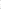 Zhotoviteľ poskytne záručnú dobu na Dielo v rozsahu šesť (6) rokov odo dňa prevzatia riadne dokončeného Diela ako celku bez vád a nedostatkov Objednávateľom na základe Protokolu  podľa článku V. bod 5.2 odsek 5.2.6 tejto zmluvy. Zhotoviteľ preberá záruku za to, že Dielo bude mať počas záručnej doby kvalitatívne vlastnosti a prevádzkovú spôsobilosť primeranú obvyklému opotrebovaniu bežným užívaním a vplyvu poveternostných podmienok.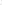 Objednávateľ sa zaväzuje, že vady Diela uplatní u Zhotoviteľa bezodkladne po ich zistení, a to cez softwarový systém JIRA a/alebo iným, zmluvnými stranami písomne dohodnutým spôsobom. Oznámenie Objednávateľa o vade Diela musí obsahovať: a) číslo zmluvy a b) označenie a popis vady (ďalej v texte len „Oznámenie o vade“).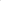 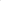 Zhotoviteľ je povinný vykonať obhliadku reklamovanej vady Diela bezodkladne najneskôr do 24 hodín po doručení Oznámenia o vade a vyhotoviť fotodokumentáciu reklamovanej vady, v prípade potreby aj bezprostredného okolia, ak by to bolo vhodné pre neskoršie posúdenie oprávnenosti reklamácie.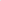 V prípadevzniku vád Diela, ktoré nebránia riadnemu užívaniu a prevádzkyschopnosti Diela, je Zhotoviteľ povinný začať s odstraňovaním reklamovaných vád Diela najneskôr do piatich (5) pracovných dní od doručenia Oznámenia o vade; Zhotoviteľ je povinný zabezpečiť odstránenie takýchto vád Diela v čo najkratšom možnom termíne, najneskôr do desiatich (10) pracovných dní od doručenia Oznámenia o vade;vzniku kritických systémových porúch, t.j. vád, ktoré majú podstatný vplyv na funkčnosť a prevádzkyschopnosť Diela, je Zhotoviteľ povinný začať s odstraňovaním reklamovaných vád Diela bezodkladne, najneskôr však do dvanástich (12) hodín od doručenia Oznámenia o vade Zhotoviteľovi; Zhotoviteľ je povinný zabezpečiť odstránenie takýchto vád Diela v čo najkratšom možnom termíne, najneskôr však do (24) hodín od doručenia Oznámenia o vade; Zhotoviteľ je zároveň povinný urobiť všetky opatrenia, aby bola bezodkladne zabezpečená prevádzkyschopnosť Diela. 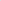 V prípade omeškania sa Zhotoviteľa so začatím odstraňovania reklamovaných vád Diela alebo s ich odstránením, alebo ak Zhotoviteľ odmietne reklamované vady odstrániť, Objednávateľ je oprávnený zabezpečiť odstránenie reklamovaných vád na náklady Zhotoviteľa, pričom Objednávateľ je oprávnený nároky vyplývajúce zo záruky uplatniť z Garančnej zábezpeky poskytnutej podľa tejto zmluvy. O termíne a spôsobe odstránenia vady Diela je Zhotoviteľ povinný Objednávateľa bezodkladne informovať a to cez softwarový systém JIRA a/alebo iným, zmluvnými stranami písomne dohodnutým spôsobom. V prípade objektívnej nemožnosti dodržania termínov stanovených v bode 6.7 (napr.: v dôsledku živelnej pohromy, zložitého a/alebo náročného procesu odstránenia vady Diela a pod.), Zhotoviteľ je povinný Objednávateľa o tejto skutočnosti bezodkladne informovať, a to cez softwarový systém JIRA  a/alebo iným, zmluvnými stranami písomne dohodnutým spôsobom. Zhotoviteľ je v takom prípade zároveň povinný oznámiť Objednávateľovi predpokladaný časový rámec odstránenia vady Diela. O odstránení vady je zhotoviteľ povinný Objednávateľa bezodkladne informovať.Zmluvná strana, ktorá svojim konaním alebo nekonaním a/alebo porušením, prípadne zanedbaním niektorej z povinností vyplývajúcich z tejto zmluvy zavinila vznik škody, je povinná nahradiť škodu, ktorá v dôsledku toho vznikla druhej zmluvnej strane. Práva zmluvných strán na náhradu škody sa v častiach neupravených touto zmluvou riadia príslušnými všeobecne záväznými právnymi predpismi, pričom sa uhrádza len skutočná škoda.Zhotoviteľ je povinný uzatvoriť zmluvy o poistení proti rizikám obvyklým pre dohodnutý predmet zmluvy na ochranu Objednávateľa, svoju finančnú ochranu, alebo ochranu svojich subdodávateľov, proti akejkoľvek strate, škode alebo zodpovednosti spojenej s realizáciou Diela a/alebo súvisiacej s ňou (ďalej len „Zmluva o poistení“), ktorej súčasťou bude stavebno-montážne poistenie proti poškodeniu Diela, s výškou poistného plnenia minimálne do výšky ceny za Dielo (ďalej len „Zmluva o poistení“). Zmluva o poistení musí obsahovať doložku týkajúcu sa výplaty poistného plnenia v prospech Objednávateľa.Zmluvu o poistení a doklad o úhrade poistnej sumy predloží Zhotoviteľ Objednávateľovi najneskôr v deň podpisu tejto zmluvy. Zhotoviteľ je povinný zabezpečiť platnosť a účinnosť Zmluvy o poistení po celú dobu realizácie Diela. V prípade, ak Objednávateľ poskytne Zhotoviteľovi pri podpise tejto zmluvy dodatočnú lehotu na predloženie Zmluvy o poistení a dokladu o úhrade poistnej sumy, pričom ani v tejto dodatočne poskytnutej lehote nie dlhšej ako päť (5) pracovných dní odo dňa nadobudnutia účinnosti zmluvy Zhotoviteľ požadované doklady nepredloží,  uvedená skutočnosť zakladá oprávnenie Objednávateľa na odstúpenie od tejto zmluvy. Zhotoviteľ je povinný bezodkladne (najneskôr do 24 hodín) informovať Objednávateľa o vzniku poistných udalostí súvisiacich s realizáciou Diela. Objednávateľ je kedykoľvek počas realizácie Diela oprávnený požadovať od Zhotoviteľa potvrdenie poisťovne o trvaní a rozsahu poistenia. Článok VIII.OSOBITNÉ USTANOVENIAV prípade, že Zhotoviteľ poruší svoju zmluvnú povinnosť, na plnenie ktorej sa zaviazal v článku  V. bod 5.2  odsek 5.2.1, odsek 5.2.6. odstavec 5.2.6.1, bod 12.1, 12.3, 12.5 a 12.7 tejto zmluvy, Objednávateľ je oprávnený uplatniť si voči Zhotoviteľovi nárok na zaplatenie zmluvnej pokuty počas prvých tridsať (30) dní omeškania vo výške 0,25% z ceny za Dielo (bez DPH) a to za každý aj začatý deň omeškania s plnením. Po uplynutí tridsiatich (30) dní omeškania Zhotoviteľa s plnením zmluvných povinností špecifikovaných v predchádzajúcej vete, Objednávateľ je oprávnený uplatniť si voči Zhotoviteľovi nárok na zaplatenie zmluvnej pokuty vo výške 0,5% z ceny za Dielo (bez DPH) a to za každý aj začatý deň omeškania  s plnením.V prípade, že Zhotoviteľ poruší svoju zmluvnú povinnosť, na plnenie ktorej sa zaviazal v článku   V. bod 5.2 odsek 5.2.2, odsek 5.2.4 odstavec 5.2.4.1 a odsek 5.2.5 odstavec 5.2.5.1 tejto zmluvy, Objednávateľ je oprávnený uplatniť si voči Zhotoviteľovi nárok na zaplatenie zmluvnej pokuty vo výške 300,00 eur (slovom: tristo eur) za každý aj začatý deň omeškania s plnením.V prípade, že Zhotoviteľ poruší svoju zmluvnú povinnosť, na plnenie ktorej sa zaviazal v článku   VI. bod 6.7 písm. a) tejto zmluvy, Objednávateľ je oprávnený uplatniť si voči Zhotoviteľovi nárok na zaplatenie zmluvnej pokuty vo výške 100,00 eur (slovom: jednosto eur) za každý aj začatý deň omeškania s odstránením vady a za každú vadu samostatne.V prípade, že Zhotoviteľ poruší svoju zmluvnú povinnosť, na plnenie ktorej sa za viazal v článku     VI. bod 6.7 písm. b) tejto zmluvy, Objednávateľ je oprávnený uplatniť si voči Zhotoviteľovi nárok na zaplatenie zmluvnej pokuty vo výške 300,00 eur (slovom: tristo eur) za každý aj začatý deň omeškania s odstránením vady a za každú vadu samostatne.V prípade, že Zhotoviteľ poruší svoju zmluvnú povinnosť, na plnenie ktorej sa zaviazal v článku      IX. bod 9.3 tejto zmluvy, Objednávateľ je oprávnený uplatniť si voči Zhotoviteľovi nárok na zaplatenie zmluvnej pokuty vo výške 1 000,00 eur (slovom: jedentisíc eur) za každý aj začatý deň omeškania so splnením jeho zmluvnej povinnosti.V prípade, že Objednávateľ poruší svoju zmluvnú povinnosť, na plnenie ktorej  sa zaviazal v článku  IV. bod 4.7 tejto zmluvy, Zhotoviteľ je oprávnený uplatniť si voči Objednávateľovi nárok na zaplatenie úroku z omeškania vo výške 0,05 % z dlžnej sumy, a to za každý aj začatý deň omeškania s úhradou ceny za Dielo.Zmluvné strany považujú dohodnutú výšku zmluvnej pokuty za primeranú, zodpovedajúcu povahe a rozsahu zabezpečovaných zmluvných povinností. Splnením záväzku zaplatiť zmluvnú pokutu nezanikajú povinnosti zmluvnej strany, plnenie ktorých je zabezpečené dohodou o zmluvnej pokute.Dohodou o zmluvnej pokute nie je dotknuté právo zmluvných strán na náhradu škody. V prípade vzniku škody je ktorákoľvek zo zmluvných strán oprávnená nárokovať si jej náhradu vo výške presahujúcej výšku zmluvnej pokuty.Objednávateľ má právo, pri uplatňovaní zmluvných pokút a/alebo iných peňažných nárokov voči Zhotoviteľovi, započítať takéto pohľadávky jednostranným právnym úkonom s akoukoľvek (aj nesplatnou) pohľadávkou Zhotoviteľa voči Objednávateľovi. Objednávateľ je oprávnený pohľadávky z titulu vzniknutého nároku na zmluvnú pokutu uplatniť aj z Výkonovej zábezpeky a/alebo  z Garančnej zábezpeky poskytnutej Zhotoviteľom v zmysle článku XII. tejto zmluvy.Zhotoviteľ nie je oprávnený započítať svoje pohľadávky alebo nároky voči Objednávateľovi oproti pohľadávkam alebo nárokom Objednávateľa voči Zhotoviteľovi.  Zhotoviteľ nie je oprávnený previesť svoje práva a povinnosti vyplývajúce z tejto zmluvy, alebo ich časť na tretiu osobu. Zhotoviteľ tiež nie je oprávnený postúpiť a ani založiť akékoľvek svoje pohľadávky vzniknuté voči Objednávateľovi na základe a/alebo v súvislosti s touto zmluvou a/alebo v súvislosti s plnením záväzkov podľa tejto zmluvy. Článok IX.DOBA TRVANIA A ZÁNIK ZMLUVY9.1    Predmetná zmluva nadobúda platnosť dňom jej podpísania oprávnenými zástupcami oboch zmluvných strán a účinnosť dňom nasledujúcim po dni jej zverejnenia v súlade s ust. § 5a ods.1 zákona o slobodnom prístupe k informáciám v spojení s ust. § 47a zákona č. 40/1964 Zb. Občiansky zákonník v znení neskorších predpisov.   Predmetná zmluva zanikne:splnením predmetu zmluvy;dohodou zmluvných strán, ku dňu uvedenému v dohode; zmluvné strany v uzatvorenej dohode zároveň upravia usporiadanie všetkých vzájomných nárokov vzniknutých a/alebo vyplývajúcich z tejto zmluvy;odstúpením od zmluvy z dôvodu podstatného porušenia tejto zmluvy, pričom o podstatné porušenie zmluvy pôjde v prípade, ak:Zhotoviteľ, aj napriek písomnému upozorneniu Objednávateľa s upozornením na možnosť odstúpenia od zmluvy, opakovane poruší svoje zmluvné povinnosti na splnenie ktorých sa zaviazal v zmysle článku V. bod 5.2  odsek 5.2.1, odsek 5.2.6. odstavec 5.2.6.1, bod 12.1, 12.3, 12.5 a 12.7, v článku V. bod 5.2 odsek 5.2.2, odsek 5.2.4 odstavec 5.2.4.1 a odsek 5.2.5 odstavec 5.2.5.1 tejto zmluvy;Objednávateľ, aj napriek písomnému upozorneniu Zhotoviteľa s upozornením na možnosť odstúpenia od zmluvy, opakovane poruší svoju zmluvnú povinnosť na plnenie ktorej sa zaviazal v zmysle článku V. ods. 5.3 tejto zmluvy;odstúpením Objednávateľa od zmluvy v prípade, ak v priebehu platnosti a účinnosti tejto zmluvy vstúpi Zhotoviteľ do likvidácie, alebo bude na majetok Zhotoviteľa vyhlásený konkurz alebo povolená reštrukturalizácia, alebo ak bude Zhotoviteľ preukázateľne spĺňať zákonné podmienky na začatie konkurzného alebo reštrukturalizačného konania, v zmysle zákona č. 7/2005 Z.z. o konkurze a reštrukturalizácii v znení neskorších predpisov.Odstúpením od zmluvy zanikajú všetky práva a povinnosti zmluvných strán vyplývajúce z tejto zmluvy, s výnimkou práv na zmluvné a zákonné sankcie (napr. právo na náhradu škody, právo na zmluvnú pokutu, atď.) a s výnimkou zmluvných ustanovení, ktoré na základe prejavu vôle zmluvných strán alebo z dôvodu ich právnej povahy zostávajú v platnosti aj po skončení platnosti a účinnosti tejto zmluvy.zrušením zmluvy zaplatením odstupného v prípade, ak v priebehu trvania predmetného zmluvného vzťahu nastanú na strane Zhotoviteľa také okolnosti, pre ktoré nebude schopný plniť svoje zmluvné povinnosti; zmluvné strany sa dohodli, že v súlade s ust. § 355 ods. 1 zákona č. 513/1991 Zb. Obchodný zákonník, je Zhotoviteľ oprávnený predmetnú zmluvu zrušiť, a to zaplatením odstupného vo výške 20% (slovom: dvadsať percent) z ceny predmetu plnenia/diela, ktoré Zhotoviteľ v dôsledku zrušenia tejto zmluvy nevykoná;zmluvné strany sa dohodli, že Zhotoviteľ je oprávnený predmetnú zmluvu zrušiť zaplatením odstupného aj v prípade, ak vykonal a odovzdal Objednávateľovi  časť predmetu plnenia/Diela; v takom prípade Zhotoviteľ zaplatí Objednávateľovi odstupné vo výške 20% (slovom: dvadsať percent) z ceny zhotoviteľom nevykonanej a neodovzdanej časti predmetu plnenia/Diela;k zrušeniu predmetnej zmluvy podľa ods. 9.2.5 dôjde len v prípade, ak budú súčasne splnené nasledovné podmienky:Zhotoviteľ písomne oznámi Objednávateľovi, že využíva svoje právo na zrušenie zmluvy  - a  -Zhotoviteľ zaplatí Objednávateľovi dohodnuté odstupné;pre vylúčenie akýchkoľvek pochybností platí, že k zrušeniu tejto zmluvy podľa odseku 9.2.5 dôjde len v prípade kumulatívneho splnenia podmienok uvedených v odstavci  9.2.5.2 tohto článku zmluvy.V prípade zániku zmluvy z dôvodov podľa bodu 9.2 odsek 9.2.3, 9.2.4 a 9.2.5, Zhotoviteľ je  povinný najneskôr do troch (3) pracovných dní od skončenia platnosti a účinnosti tejto zmluvy vypratať všetky staveniská a protokolárne odovzdať Objednávateľovi zhotovenú časť Diela, všetky veci a doklady prevzaté od Objednávateľa za účelom zhotovenia Diela, ako aj atesty, revízie, potvrdenia a doklady týkajúce sa časti Diela zhotoveného ku dňu skončenia platnosti a účinnosti zmluvy.  V prípade zániku zmluvy z dôvodov podľa bodu 9.2 odsek 9.2.3, 9.2.4 a 9.2.5, Zhotoviteľ je povinný  v  lehote do desiatich (10) dní od zániku zmluvy, predložiť Objednávateľovi vyúčtovanie ceny za dielo v rozsahu nákladov skutočne vynaložených na zhotovenie Diela ku zániku zmluvy (ďalej len „vyúčtovanie ceny za Dielo“). V prípade, že Objednávateľ neodsúhlasí vyúčtovanie ceny za Dielo predložené Zhotoviteľom podľa predchádzajúcej vety, za účelom stanovenia ceny za Dielo zhotovené ku dňu zániku zmluvy, si Objednávateľ vyhradzuje právo zadať vypracovanie znaleckého posudku, a to na náklady Zhotoviteľa.        Článok X.DORUČOVANIE10.1 	Pokiaľ v zmluve nie je výslovne uvedené inak, všetky písomnosti v zmysle tejto zmluvy budú doručované prostredníctvom: (a) poštovej prepravy doporučenou zásielkou, (b) kuriérskej služby alebo (c) e-mailom. Písomnosti, z povahy ktorých vyplýva potreba ich písomného doručenia, budú doručované prostredníctvom poštovej prepravy doporučenou zásielkou alebo kuriérskou službou.10.2 	Písomnosti sa považujú za riadne doručené ich preukázaným doručením na adresy zmluvných strán 	uvedené v záhlaví zmluvy, alebo odmietnutím ich prevzatia, v prípade odosielania e-mailom, tieto sa 	považujú za riadne doručené po ich preukázanom odoslaní. 10.3 	Písomnosti sa doručujú doporučene na adresu sídla zmluvnej strany uvedenú v záhlaví tejto zmluvy. Každá zo zmluvných strán je povinná oznámiť druhej zmluvnej strane každú zmenu svojich  identifikačných a kontaktných údajov a to najneskôr do troch (3) pracovných dní odo dňa vzniku zmeny.10.4 	Zásielka obsahujúca písomnosť sa považuje za doručenú dňom, keď sa dostane do sféry dispozície 	zmluvnej strany, ktorej je adresovaná, hoci táto si ju fyzicky neprevezme alebo aj v prípade, ak ju 	zmluvná strana, ktorej je zásielka adresovaná, odmietne bezdôvodne prevziať. Zásielka sa považuje 	za doručenú aj v prípade, ak ju pošta, resp. iný doručovateľ vráti z akýchkoľvek dôvodov nemožnosti 	doručenia odosielajúcej zmluvnej strane, hoci táto ju doručovala na poslednú známu adresu druhej Zmluvnej strany, určenú v súlade s ustanoveniami tejto zmluvy. Zásielka sa v tomto prípade považuje za doručenú nasledujúcim dňom po dni jej vrátenia odosielajúcemu.10.5 	V prípade elektronického doručovania medzi právnickými osobami na aktivované elektronické schránky pre doručovanie, riadia sa pravidlá doručovania vždy aktuálne platnou legislatívou upravujúcou podmienky a pravidlá doručovania medzi právnickými osobami na ich aktivované elektronické schránky pre doručovanie.Článok XI.DÔVEROSŤ INFORMÁCIÍ A ZÁVÄZOK MLČANLIVOSTIZmluvné strany sa zväzujú, že všetky písomné a/alebo elektronické výstupy súvisiace s plnením predmetu tejto zmluvy budú použité výlučne v záujme splnenia účelu tejto zmluvy a v súlade s platnými právnymi predpismi Slovenskej republiky. Akékoľvek technické, personálne alebo obchodné informácie, informácie o metódach poskytovania služieb a/alebo znalostné informácie,  s ktorými sa zmluvné strany oboznámia v súvislosti s plnením predmetu tejto zmluvy, majú dôverný charakter (ďalej v texte len „dôverné informácie“) a ich oznámenie tretím osobám, ako aj ich zverejnenie, podlieha predchádzajúcemu písomnému súhlasu dotknutej zmluvnej strany. Tým nie sú dotknuté ustanovenia príslušných platných právnych predpisov Slovenskej republiky, ktoré umožňujú v osobitných prípadoch poskytnutie informácií aj bez súhlasu dotknutej zmluvnej strany.Zmluvné strany sa zaväzujú, že bez predchádzajúceho písomného súhlasu druhej zmluvnej strany, nepoužijú dôverné informácie pre seba alebo pre tretie osoby, neposkytnú tretím osobám a ani neumožnia prístup tretích osôb k dôverným informáciám. Za tretie osoby sa nepokladajú členovia orgánov zmluvných strán, audítori alebo právni poradcovia zmluvných strán, ktorí sú v rozsahu  sprístupnených informácií viazaní povinnosťou mlčanlivosti na základe všeobecne záväzných právnych predpisov.Záväzok zmluvných strán podľa  bodu 11.1 a 11.2 tohto článku zmluvy trvá aj po ukončení platnosti   a účinnosti tejto zmluvy.Záväzok zmluvných strán podľa bodu 11.1 a 11.2 tohto článku zmluvy sa nevzťahuje na prípady, ak:je informácia verejne dostupná z iného dôvodu, ako je porušenie povinnosti mlčanlivosti dotknutou zmluvnou stranou, je informácia poskytnutá so súhlasom druhej zmluvnej strany,ide o povinnosť poskytnúť informácie, stanovenú na základe všeobecne záväzných právnych predpisov.Zmluvné strany sa zaväzujú, navzájom si oznámiť každú neoprávnenú manipuláciu s dôvernými informáciami (ďalej v texte len „incident“) ihneď potom, ako sa o takejto udalosti dozvedia. Zmluvné strany sa zároveň zaväzujú spoločne vyvinúť maximálne úsilie na to, aby sa odstránili následky incidentu, aby sa zabránilo vzniku ďalších incidentov a zároveň, aby sa zabezpečili a obnovili všetky opatrenia potrebné na ochranu dôverných informácií v zmysle tejto zmluvy. Článok XII.VÝKONOVÁ A GARANČNÁ ZÁBEZPEKAVýkonová zábezpeka:Zhotoviteľ sa zaväzuje najneskôr v deň podpísania predmetnej zmluvy poskytnúť Objednávateľovi zábezpeku na vykonanie prác a na splnenie zmluvných záväzkov - výkonovú zábezpeku vo výške 10% z celkovej ceny diela s DPH (ďalej len „Výkonová zábezpeka“), zložením sumy predstavujúcej Výkonovú zábezpeku na účet Objednávateľa uvedený v záhlaví tejto zmluvy, a to na celú dobu realizácie Diela. V prípade, ak Objednávateľ poskytne pri podpise tejto zmluvy Zhotoviteľovi dodatočnú lehotu na zloženie Výkonovej zábezpeky, pričom ani v tejto dodatočne poskytnutej lehote nie dlhšej ako päť (5) pracovných dní odo dňa nadobudnutia účinnosti zmluvy Zhotoviteľ požadovanú Výkonovú zábezpeku nezloží, uvedená skutočnosť zakladá oprávnenie Objednávateľa na odstúpenie od tejto zmluvy.Výkonová zábezpeka musí trvať počas celej doby realizácie Diela, až do momentu podpísania Protokolu v zmysle článku V. bod 5.2 odsek 5.2.6 odstavec 5.2.6.2 tejto zmluvy. Obsahom výkonovej zábezpeky je záväzok Zhotoviteľa uspokojiť Objednávateľa do výšky akejkoľvek splatnej peňažnej pohľadávky Objednávateľa voči Zhotoviteľovi na uspokojenie nárokov z vád Diela zistených do momentu podpísania Protokolu v zmysle článku V. bod 5.2 odsek 5.2.6 odstavec 5.2.6.2 tejto zmluvy, nárokov na zaplatenie zmluvnej pokuty, nárokov na náhradu škody, nákladov vzniknutých v dôsledku odstúpenia od zmluvy, a/alebo iných nárokov vzniknutých počas realizácie Diela až do momentu podpísania Protokolu v zmysle článku V. bod 5.2 odsek 5.2.6 odstavec 5.2.6.2 tejto zmluvy, ktoré nebudú Zhotoviteľom riadne a včas v prospech Objednávateľa uspokojené. Zmluvné strany sa dohodli, že pohľadávky, ktoré vzniknú Objednávateľovi podľa predchádzajúcej vety, je Objednávateľ oprávnený jednostranne započítať s Výkonovou zábezpekou.Zhotoviteľ sa zaväzuje po každom čerpaní Výkonovej zábezpeky, najneskôr do desiatich (10) kalendárnych dní od doručenia výzvy Objednávateľa, doplniť Výkonovú zábezpeku do  jej  pôvodnej výšky.Objednávateľ sa zaväzuje uvoľniť Výkonovú zábezpeku v lehote do dvadsať (20) kalendárnych dní po podpísaní Protokolu v zmysle článku V. bod 5.2 odsek 5.2.6 odstavec 5.2.6.2 tejto zmluvy.   V prípade, že dôjde k zápočtu podľa bodu 12.2, Zhotoviteľovi bude vrátená Výkonová zábezpeka znížená o sumu započítaných pohľadávok.Zhotoviteľ je oprávnený nahradiť Výkonovú zábezpeku poskytnutú podľa bodu 12.1 bankovou  zárukou s platnosťou počas celej doby realizácie Diela. Pre Výkonovú zábezpeku poskytnutú v zmysle predchádzajúcej vety sa použijú primerane ustanovenia bodov 12.1 až 12.4.Garančná zábezpeka:12.6   Zhotoviteľ sa zaväzuje najneskôr ku dňu podpísania Protokolu v zmysle článku V. bod 5.2 odsek 5.2.6 odstavec 5.2.6.2. tejto zmluvy, poskytnúť Objednávateľovi zábezpeku na zabezpečenie záväzkov vyplývajúcich zo zodpovednosti za vady Diela - garančnú zábezpeku vo výške 5 % z celkovej ceny Diela s DPH (ďalej len „Garančná  zábezpeka“), zložením sumy predstavujúcej Garančnú zábezpeku na účet Objednávateľa uvedený v záhlaví tejto zmluvy. 12.7  Obsahom Garančnej záruky bude záväzok Zhotoviteľa uspokojiť nároky Objednávateľa vyplývajúce zo zodpovednosti Zhotoviteľa za vady Diela zistené v priebehu záručnej doby. Garančná zábezpeka musí trvať počas celej záručnej doby Diela. Zmluvné strany sa dohodli, že pohľadávky, ktoré vzniknú Objednávateľovi podľa predchádzajúcej vety, je Objednávateľ oprávnený jednostranne započítať s Garančnou zábezpekou.12.8 Zhotoviteľ sa zaväzuje po každom čerpaní Garančnej zábezpeky, najneskôr do desiatich (10) kalendárnych dní od doručenia výzvy Objednávateľa, doplniť Garančnú zábezpeku do jej pôvodnej výšky.12.9  Objednávateľ sa zaväzuje uvoľniť Garančnú zábezpeku v lehote dvadsať (20) kalendárnych dní po uplynutí záručnej doby Diela. V prípade, že dôjde k zápočtu podľa bodu 12.7, Zhotoviteľovi bude vrátená Garančná zábezpeka znížená o sumu započítaných pohľadávok.12.10  Zhotoviteľ je oprávnený nahradiť Garančnú zábezpeku poskytnutú podľa bodu 12.6 bankovou  zárukou s platnosťou počas celej záručnej doby Diela. Pre Garančnú zábezpeku poskytnutú v zmysle predchádzajúcej vety sa použijú primerane ustanovenia bodov 12.6 až 12.9.12.11 Banková záruka sa bude riadiť ust. § 313 a nasl. Obchodného zákonníka, musí byť vydaná ako neodvolateľná a bezpodmienečná banková záruka, splatná na prvé písomné požiadanie, podľa ktorej všeobecne akceptovateľná banka (ďalej len „banka“) vyhlási, že uspokojí Objednávateľa na základe písomného oznámenia Objednávateľa adresovaného banke v prípade, ak Zhotoviteľ poruší svoje záväzky vyplývajúce mu z predmetnej zmluvy o dielo a/alebo zo všeobecne záväzných právnych predpisov vzťahujúcich sa na plnenie predmetu zmluvy. Plnenie banky z bankovej záruky (Výkonovej zábezpeky a Garančnej zábezpeky) môže byt’ bankou podmienené výhradne doručením písomnej výzvy Objednávateľa na plnenie vo výške peňažnej sumy určenej Objednávateľom, ktorej súčasťou bude príloha so špecifikáciou zmluvných podmienok, ktorých plnenie bolo Zhotoviteľom porušené a ktoré zakladajú oprávnenie Objednávateľa na uplatnenie nárokov na  čerpanie bankovej záruky. O uplatnení si nároku na plnenie z bankovej záruky voči banke je Objednávateľ povinný Zhotoviteľa bezodkladne písomne informovať.Zhotoviteľ sa zaväzuje po každom čerpaní bankovej záruky, najneskôr do desiatich (10) kalendárnych dní od doručenia výzvy Objednávateľa, doplniť bankovú záruku do jej  pôvodnej výšky. Doplnením  bankovej záruky podľa predchádzajúcej vety sa rozumie:rozšírenie bankovej záruky na jej pôvodnú výšku, alebo zriadenie novej bankovej záruky.Doplnenie bankovej záruky podľa bodu 12.11 je Zhotoviteľ povinný bezodkladne Objednávateľovi relevantným spôsobom preukázať, a to predložením záručnej listiny, ktorou bola banková záruka  rozšírená alebo opätovne zriadená.Článok XIII.ZÁVERČNÉ USTANOVENIAPredmetná zmluva je vyhotovená v piatich (5) vyhotoveniach, z ktorých každé má charakter originálu, štyri (4) vyhotovenia obdrží Objednávateľ a jedno (1) jej vyhotovenie obdrží Zhotoviteľ.Zmluvné strany si dohodli ako podmienku platnosti tejto zmluvy, ako aj jej prípadných dodatkov, písomnú formu a dohodu v celom rozsahu.   Pre prípad, že sa niektoré z ustanovení tejto zmluvy stane neplatným alebo neúčinným, táto okolnosť nespôsobuje neplatnosť alebo neúčinnosť ostatných ustanovení zmluvy a zmluvné strany sú povinné nahradiť neplatné alebo neúčinné ustanovenie novým, svojim obsahom najbližšie vystihujúcim účel, ktorý zmluvné strany chceli v čase uzatvárania zmluvy dosiahnuť.Pre prípad, že po dobu trvania tohto zmluvného vzťahu dôjde k akejkoľvek zmene v identifikačných údajoch zmluvných strán uvedených v záhlaví tejto zmluvy, každá zo zmluvných strán je povinná oznámiť takúto zmenu druhej zmluvnej strane, a to bezodkladne po tom, ako k takej zmene dôjde, ibaže by táto zmena bola zrejmá z verejného registra, kde je príslušná zmluvná strana zapísaná.Zmluvné strany sa zaväzujú riešiť spory prednostne formou uzatvorenia zmieru. V prípade, že sa spor nevyrieši uzatvorením zmieru, zmluvné strany sú oprávnené predložiť spor na riešenie príslušnému  súdu v Slovenskej republike.Zmluvné strany prehlasujú, že im nie sú známe žiadne okolnosti, ktoré by bránili platne uzavrieť túto zmluvu. V prípade, že taká okolnosť existuje, zodpovedajú za škodu, ktorá tým druhej zmluvnej strane vznikne.Zmluvné strany zároveň vyhlasujú, že si text zmluvy riadne prečítali, jeho obsahu porozumeli, sú si vedomé všetkých právnych následkov vyplývajúcich z tejto zmluvy, zmluva vyjadruje ich slobodnú a vážnu vôľu bez akýchkoľvek omylov, čo potvrdzujú vlastnoručnými podpismi.Na právne vzťahy osobitne neupravené touto zmluvou sa vzťahujú príslušné ustanovenia Obchodného zákonníka, príp. ustanovenia ostatných právnych predpisov platných v Slovenskej republike. Zmluva nadobúda platnosť dňom jej podpísania oprávnenými zástupcami oboch zmluvných strán a účinnosť dňom nasledujúcim po dni jej zverejnenia v súlade s ust. § 47a zákona č. 40/1964 Zb. Občiansky zákonník v znení neskorších predpisov.Zmenu zmluvy je možné vykonať len v súlade s § 18 Zákona o verejnom obstarávaní.Neoddeliteľnú súčasť predmetnej zmluvy tvoria nasledovné prílohy:Príloha č. 1: SubdodávateliaPríloha č. 2: Rozpočet (Ponuka Zhotoviteľa)  V Banskej Bystrici, dňa: ........................		            V.................................., dňa:.......................Za Objednávateľa:                                                        Za Zhotoviteľa:  ________________________		                        	__________________________________              Ján Nosko	                                         primátor Mesta Banská Bystrica